   MIĘDZYSZKOLNY OŚRODEK SPORTOWY KRAKÓW-WSCHÓD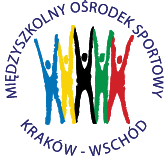 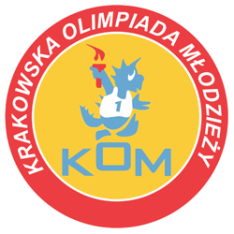 Adres: Centrum Rozwoju Com Com Zoneul. Ptaszyckiego 6 – P 09,  31 – 979 Krakówtel/fax: 693 507 504,   email:  biuro@kom.krakow.plwww.kom.krakow.plKraków, 13.12.2022r.SPRAWOZDANIEIGRZYSKA DZIECI W BADMINTONIE DRUŻYNOWYM –Chłopcy.Termin:  12.12.2022r.Miejsce: hala Com Com Zone, ul. Ptaszyckiego 6.Ilość szkół: 7Ilość uczestników: 20Grupa A							Grupa BKSP Molla - SSP 5	2:0					SP 18 – KSP Jadwiga		0:2SP 85 – SP 47		0:2					KSP Jadwiga – SP Borzęcka	2:0SSP 5 - SP 85		2:1					SP 18 – SP Borzęcka		1:2KSP Molla – SP 47	1:2KSP Molla – SP 85	2:0                                                                  SP 47 – SSP 5		2:0PLAY OFF:SP 47 – SP Borzęcka				2:1KSP Jadwiga – KSP Molla			1:2	Mecz o 1 miesjce:	SP 47 – KSP Molla		2:1Mecz o 3 miejsce: 	SP Borzęcka – KSP Jadwiga	0:2Tabela końcowa - klasyfikacja do współzawodnictwa – chłopcyMiejsceSzkołaPunkty do współzawodnictwa1.Szkoła Podstawowa nr 47122.KSP Molla103.KSP Jadwiga94.SP Borzęcka85-6Społeczna Szkoła Podstawowa nr 56,55-6Szkoła Podstawowa nr 186,57Szkoła Podstawowa nr 855